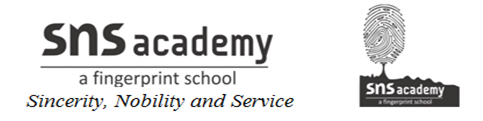 ANNUAL PLAN 2019-2020GRADE: VII A & B SUBJECT: MATHEMATICSSignature of the Subject Teacher:                                                     Signature of the HOD:MONTHUNIT/TOPICJune1. Integers2. Fractions (addition and subtraction)July2. Fractions (multiplication and division)3. Decimals4. Data Handling- Mean , Median and ModeAugust14. Rational Numbers19. SymmetrySeptember5. Bargraph15. Practical GeometryRevision and ExamOctober17. Algebraic Expressions7. Simple EquationsNovember12.Comparing Quantities - Ratio and Proportion 13. Comparing Quantities - Percentage and its ApplicationsDecember8. Lines and Angles January9. Parallel Lines10. Triangles and its Properties 11. Congruence of TrianglesFebruary16. Perimeter and Area18. Exponents and powers6. Data Handling- Probability20. Visualising Solid ShapesMarchRevision and ExamPREKG TO GRADE VIII- SCHEDULED INSTRUCTIONAL 
DAYS  FOR AC.YEAR 2019 -20PREKG TO GRADE VIII- SCHEDULED INSTRUCTIONAL 
DAYS  FOR AC.YEAR 2019 -20PREKG TO GRADE VIII- SCHEDULED INSTRUCTIONAL 
DAYS  FOR AC.YEAR 2019 -20PREKG TO GRADE VIII- SCHEDULED INSTRUCTIONAL 
DAYS  FOR AC.YEAR 2019 -20S.NOMONTHNO.OF WORKING 
DAYSNO.OF WORKING 
DAYSMONTHLY TESTS/
EXAM DATESPRE KG TO
GR  IIGR III - VIII1JUNE121424TH TO 29TH2JULY202029TH TO AUG 3RD3AUG17194SEPT91019TH TO 27TH5OCT18206NOV14164TH TO 11TH7DEC8812TH TO 20TH8JAN12149FEB13156TH TO 14TH10MAR8912TH TO 23RD TOTAL131145PREKG TO GRADE VIII- SCHEDULED INSTRUCTIONAL 
DAYS  FOR AC.YEAR 2019 -20PREKG TO GRADE VIII- SCHEDULED INSTRUCTIONAL 
DAYS  FOR AC.YEAR 2019 -20PREKG TO GRADE VIII- SCHEDULED INSTRUCTIONAL 
DAYS  FOR AC.YEAR 2019 -20PREKG TO GRADE VIII- SCHEDULED INSTRUCTIONAL 
DAYS  FOR AC.YEAR 2019 -20S.NOMONTHNO.OF WORKING 
DAYSNO.OF WORKING 
DAYSMONTHLY TESTS/
EXAM DATESPRE KG TO
GR  IIGR III - VIII1JUNE121424TH TO 29TH2JULY202029TH TO AUG 3RD3AUG17194SEPT91019TH TO 27TH5OCT18206NOV14164TH TO 11TH7DEC8812TH TO 20TH8JAN12149FEB13156TH TO 14TH10MAR8912TH TO 23RD TOTAL131145